REQUEST FOR ENTRY ON THE LIST OF QUALIFIED PERSONS (QPVet)(Article 97, paragraphs 2 and 3 of Regulation (EU) 2019/6 of the European Parliament and of the Council of 11 December 2018 on veterinary medicinal products and repealing Directive 2001/82/EC)* Pharmacist or master in pharmaceutical sciences, physician or master in medicine, veterinarian or master in veterinary medicine, chemist or master in chemistry, pharmaceutical chemistry and technology, master in biology.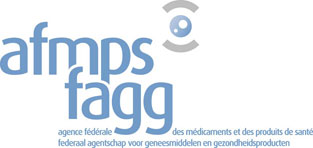 DG Inspection - Industry DivisionAvenue Galilée 5/031210 BRUSSELSwww.famhp.beDG Inspection - Industry DivisionAvenue Galilée 5/031210 BRUSSELSwww.famhp.beDG Inspection - Industry DivisionAvenue Galilée 5/031210 BRUSSELSwww.famhp.beDG Inspection - Industry DivisionAvenue Galilée 5/031210 BRUSSELSwww.famhp.beForm 65bisForm 65bisPERSONAL DATAPERSONAL DATAPERSONAL DATAPERSONAL DATAPERSONAL DATAName First name(s) National registration number (format: xx.xx.xx.xx-xxx.xx)AddressCountryPrivatePrivateProfessional activityProfessional activityTelephone numberCell phone numberEmail Gender (delete whichever is not applicable)MaleFemaleFemaleXID card Attach copyAttach copyAttach copyAttach copyDEGREE(S)* (attach copy)DEGREE(S)* (attach copy)Official title of the university degree, certificate or attestationIssued by Issued onLanguage of the university degree, certificate or attestation Theoretical duration of the cycle  year PROOF OF PRACTICAL EXPERIENCEPROOF OF PRACTICAL EXPERIENCEPROOF OF PRACTICAL EXPERIENCEFirm(s) licensed to manufacture veterinary medicinal productsFirm(s) licensed to manufacture veterinary medicinal productsFirm(s) licensed to manufacture veterinary medicinal productsNameAddressZip/postal code City CountryPeriod from till Identity of the qualified person issuing the certificate (QP/QPVet)Internship certificate Attach original internship certificateAttach original internship certificateCurrent positionComments  DateSignature